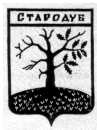 Российская ФедерацияБРЯНСКАЯ ОБЛАСТЬСОВЕТ НАРОДНЫХ ДЕПУТАТОВ СТАРОДУБСКОГО МУНИЦИПАЛЬНОГО ОКРУГАРЕШЕНИЕОт «11»  июня 2021г.  № 113г. СтародубОб утверждении Положения"О порядке предоставленияотпусков главе Стародубского муниципального округа Брянской области".       В соответствии с Трудовым кодексом Российской Федерации, Федеральным законом от 06.10.2003 г. №131-ФЗ «Об общих принципах организации местного самоуправления в Российской Федерации», законом Брянской области от 12.08.2008 №69-З "О гарантиях  осуществления полномочий депутата представительного органа муниципального образования, члена выборного органа местного самоуправления, выборного должностного лица местного самоуправления в Брянской области", Уставом Стародубского муниципального округа, Совет народных депутатов Стародубского муниципального округа решил:Утвердить прилагаемое Положение "О порядке предоставления отпусков главе Стародубского муниципального округа Брянской области".Решение вступает в силу момента его официального опубликования.             Глава Стародубского              муниципального округа                                        Н. Н. ТамилинПриложениек решению Совета народных депутатов Стародубского муниципального округаот __________ № ___ПОЛОЖЕНИЕо порядке предоставления отпусков главе Стародубского  муниципального округа Брянской области I. Общие положения.1.1. Настоящее положение определяет порядок предоставления отпусков главе Стародубского муниципального округа Брянской области, осуществляющему свои полномочия на постоянной основе (далее по тексту- глава).1.2. Настоящее положение разработано в соответствии с Трудовым кодексом Российской Федерации, Федеральным законом от 06.10.2003 г. №131-ФЗ «Об общих принципах организации местного самоуправления в Российской Федерации», законом Брянской области от 12.08.2008 №69-З "О гарантиях  осуществления полномочий депутата представительного органа муниципального образования, члена выборного органа местного самоуправления, выборного должностного лица местного самоуправления в Брянской области", Уставом  Стародубского муниципального округа Брянской области.II. Порядок предоставления оплачиваемых отпусков главе Стародубского муниципального округа.2.1. Ежегодный основной и дополнительные оплачиваемые отпуска главе предоставляются согласно графику отпусков.2.2. Решение о предоставлении  основного  отпуска, дополнительного оплачиваемого отпуска, отпуска за выслугу лет и ненормированный рабочий день главе принимается Решением Совета народных депутатов Стародубского муниципального округа Брянской области.Оформление предоставления отпуска главе осуществляется работниками Совета народных депутатов Стародубского муниципального округа, на основании распоряжения о предоставлении отпуска по заявлению главы. 2.3. Право на использование отпуска за первый рабочий год возникает у главы по истечении шести месяцев непрерывной работы. Согласно действующему трудовому законодательству, оплачиваемый отпуск главе за первый год работы может быть предоставлен и до истечения шести месяцев по решению Совета народных депутатов Стародубского муниципального округа.2.4. Отпуска главе могут предоставляться в любое время в течение всего календарного года, с обеспечением нормальной жизнедеятельности Стародубского муниципального округа.2.5. В исключительных случаях, когда отпуска главе в текущем году могут неблагоприятно сказаться на нормальном обеспечении жизнедеятельности Стародубского муниципального округа,  они могут быть  перенесены, с согласия главы, на следующий год. При этом отпуск должен быть использован не позднее 12 месяцев после окончания того рабочего года, за который он предоставляется.2.6. Запрещается не предоставлять отпуска главе в течение двух лет подряд.2.7. Ежегодные основной и дополнительный оплачиваемый отпуска суммируются и предоставляются, как правило, одновременно. По желанию главы, или в силу необходимости, отпуска могут предоставляться по частям, при этом продолжительность одной части предоставляемого отпуска не может быть менее 14 календарных дней.2.8. Досрочный отзыв главы из ежегодного оплачиваемого отпуска допускается только в исключительных случаях, с его письменного согласия и (или) по инициативе Губернатора Брянской  области.III. Исчисление продолжительности оплачиваемых отпусков.3.1. Продолжительность оплачиваемых отпусков главы исчисляется в календарных днях.3.2. В число календарных дней оплачиваемого отпуска главы включаются выходные дни, приходящиеся на данный период. Праздничные нерабочие дни, а также дни временной нетрудоспособности, приходящиеся на время отпуска, в число дней отпуска не включаются. В этом случае отпуск подлежит продлению на число данных дней, или может быть перенесен на любое удобное для главы время.IV. Виды и продолжительность отпусков, предоставляемых главе.4.1. Главе за каждый год работы предоставляются ежегодный основной оплачиваемый отпуск и дополнительные отпуска.4.2. Количество дней ежегодного основного оплачиваемого отпуска устанавливается в количестве 32 календарных дней. 4.3. Количество дней дополнительного ежегодного оплачиваемого отпуска за выслугу лет устанавливается за каждый отработанный год из расчета один календарный день за каждый год работы на выборной должности, включая осуществление полномочий на непостоянной основе, на должностях муниципальной службы, иных периодов службы включаемых в соответствии с законодательством РФ в стаж (общую продолжительность) муниципальной службы, при этом продолжительность данного отпуска не может превышать 15 (пятнадцать) календарных дней.4.4. Количество дней дополнительного отпуска за ненормированный рабочий день устанавливается продолжительностью 5 календарных дней.4.5. Главе, по семейным обстоятельствам и другим уважительным причинам, в соответствии с действующим трудовым законодательством может быть предоставлен отпуск без сохранения заработной платы, продолжительность которого определяется решением Совета народных депутатов Стародубского муниципального округа. Отпуск без сохранения заработной платы оформляется решением Совета народных депутатов Стародубского муниципального округа.4.6. Ежегодный основной оплачиваемый отпуск и ежегодный дополнительный оплачиваемый отпуска предоставляются главе за счет бюджета Стародубского муниципального округа, предусмотренного на содержание выборного лица.